            27.04.2022 в  МБОУ «Урская СОШ» состоялся муниципальный семинар для заместителей директоров школ по УВР, заместителей директоров школ по ВР, учителей 1-ых классов общеобразовательных организаций  Гурьевского муниципального округа  «Введение обновленных ФГОС НОО и ООО в 1-х и 5-х классах в 2022 – 2023 учебном году».            В пленарной части с приветственным словом и краткой информацией о школе  выступила директор МБОУ «Урская СОШ» Руглова Н.А.. Педагогическим коллективом проводится большая работа  по переходу на обновленные ФГОС НОО и ООО:- с 15 сентября 2021 г. приняли участие в федеральной апробации примерных основных образовательных программ ФГОС («Математика» в 1 классе),- разработали проект «Вектор»  по формированию функциональной грамотности учащихся 5-9 классов;- приняли участие в региональной апробации мониторинга эффективности   деятельности классных руководителей.       Данный опыт работы был представлен на пленарной части заместителем директора по УВР Литавриной Е. И., методистом Марченко Н. А.,  заместителем директора по ВР Головкиной Н. В..       Практическая часть семинара состояла из - фрагмента урока математики в 1 классе «Единицы измерения длины – см., дм.», который провела учитель начальных классов Казанцева С. В.. После урока Светлана Викторовна  рассказала коллегам об изменениях в рабочей программе по     «Математике» в 1-4 классах и о конструкторе рабочих программ;- мастер-класса «Видеовизитка педагога» в рамках реализации Президентского гранта (Марченко Н. А., методист);- мастер-класса «Редактирование графического изображения» в рамках реализации Президентского гранта (Головкина Н. В., заместитель директора по ВР);- методических рекомендаций  по проведению  мониторинга эффективности   деятельности классного руководителя (Руглова Н. А., директор).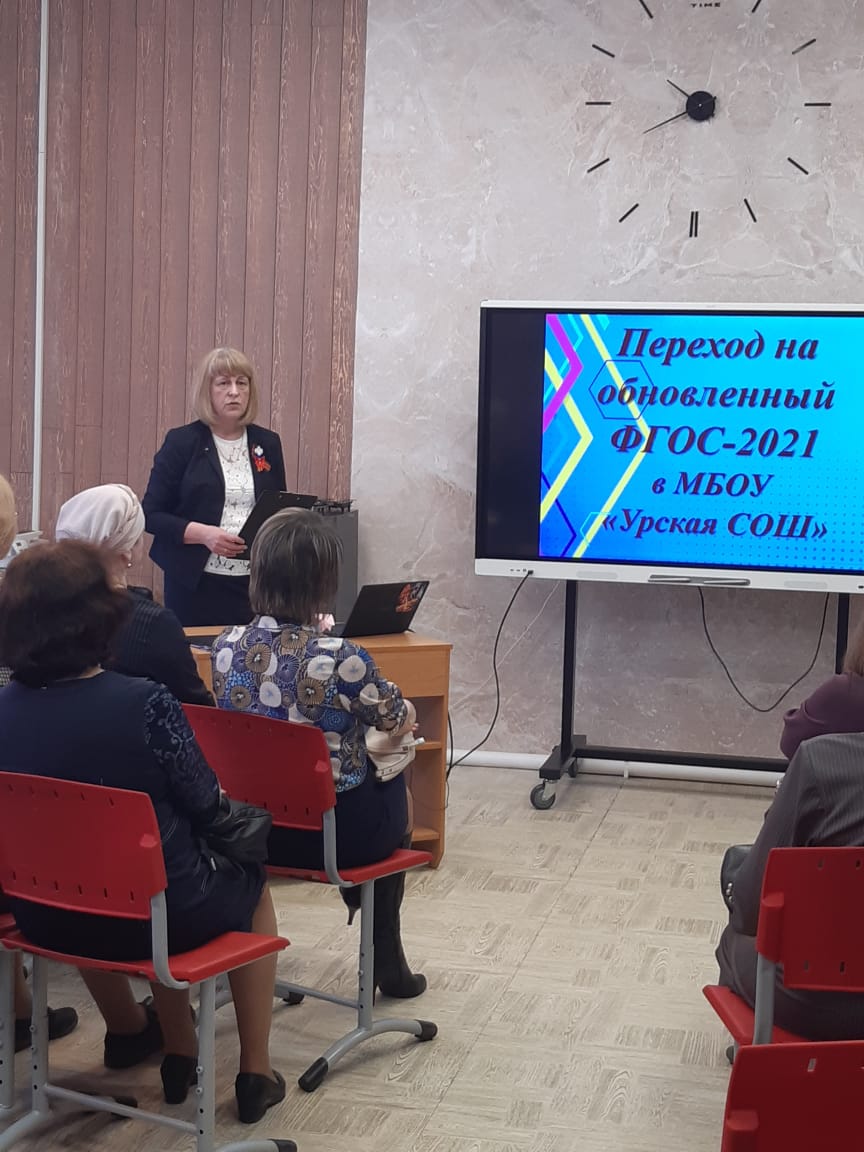 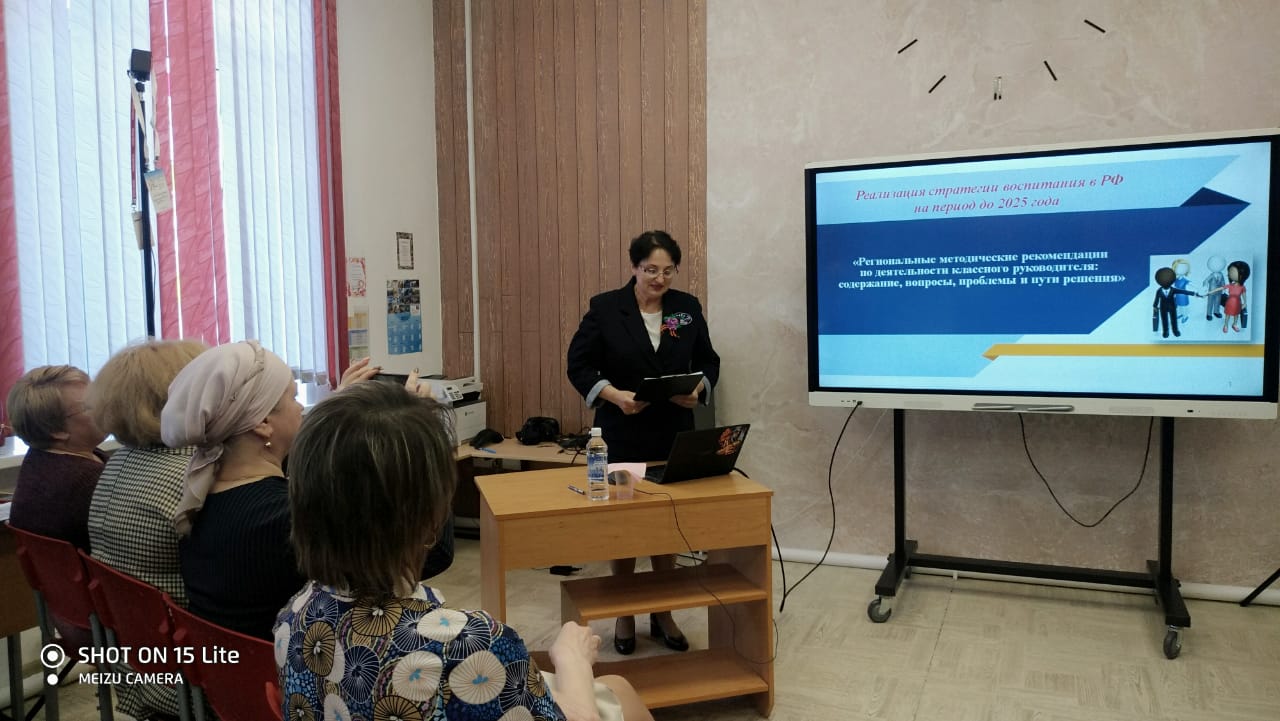 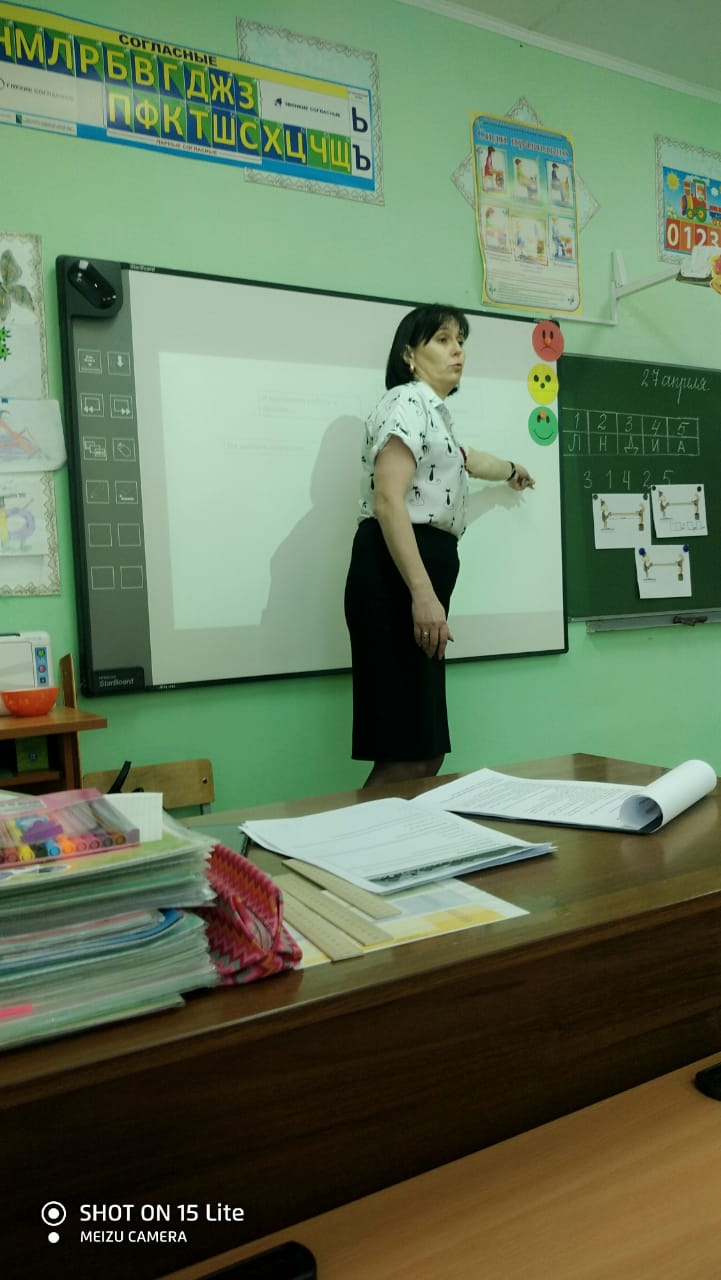 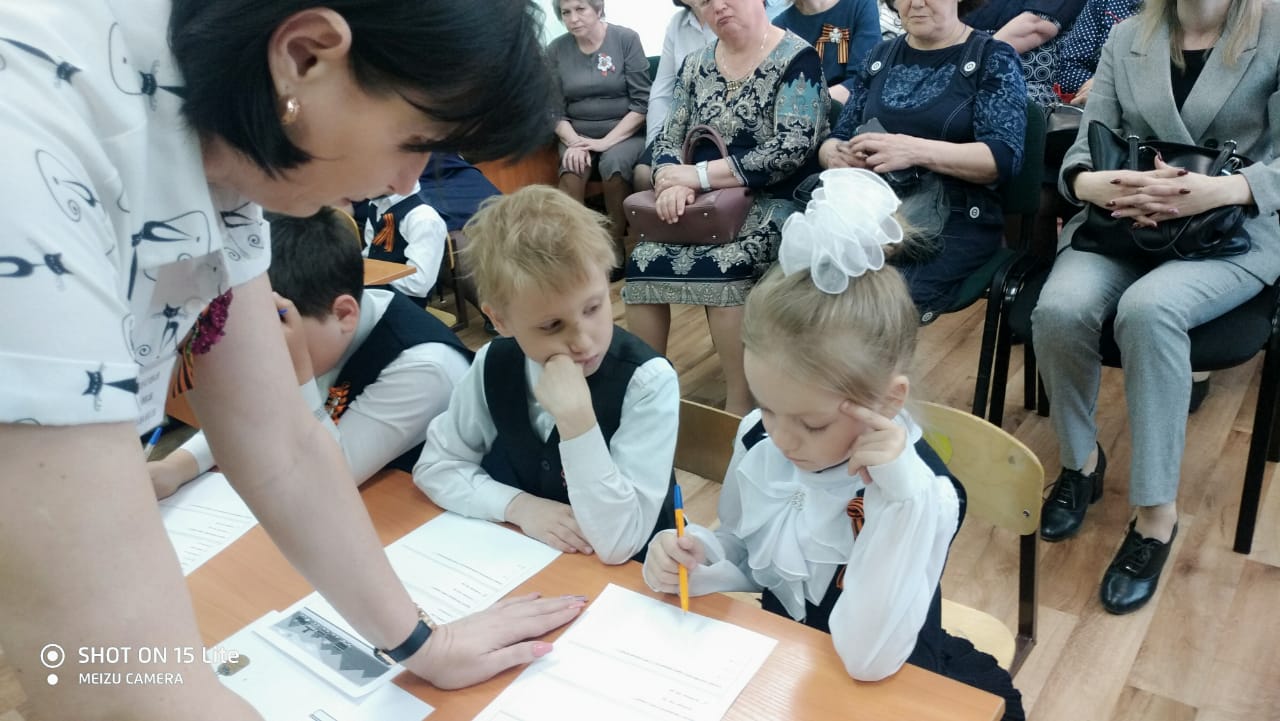 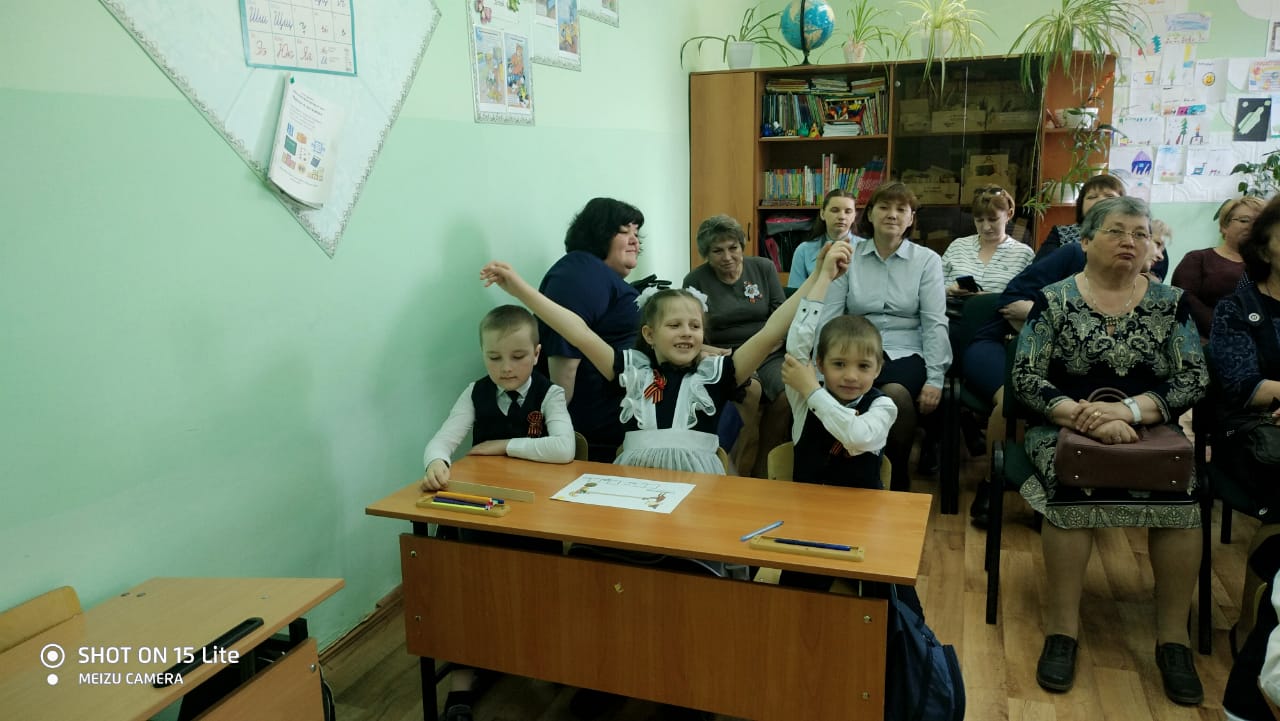 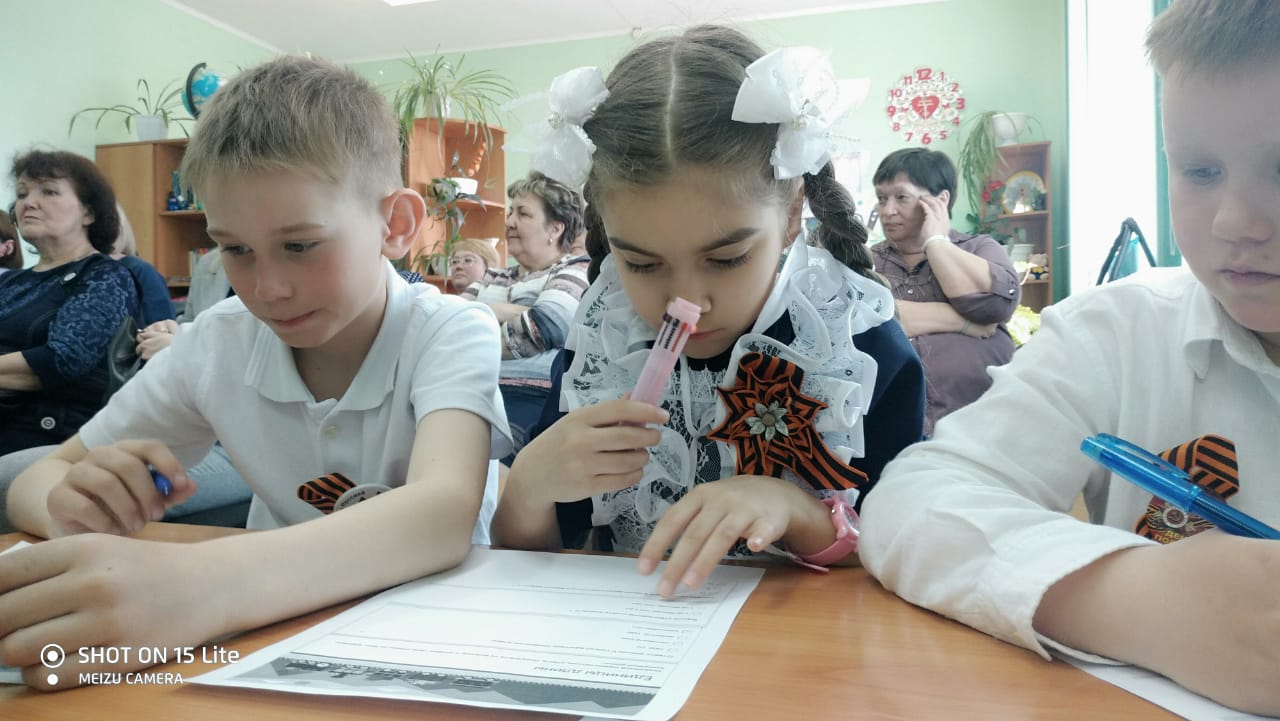 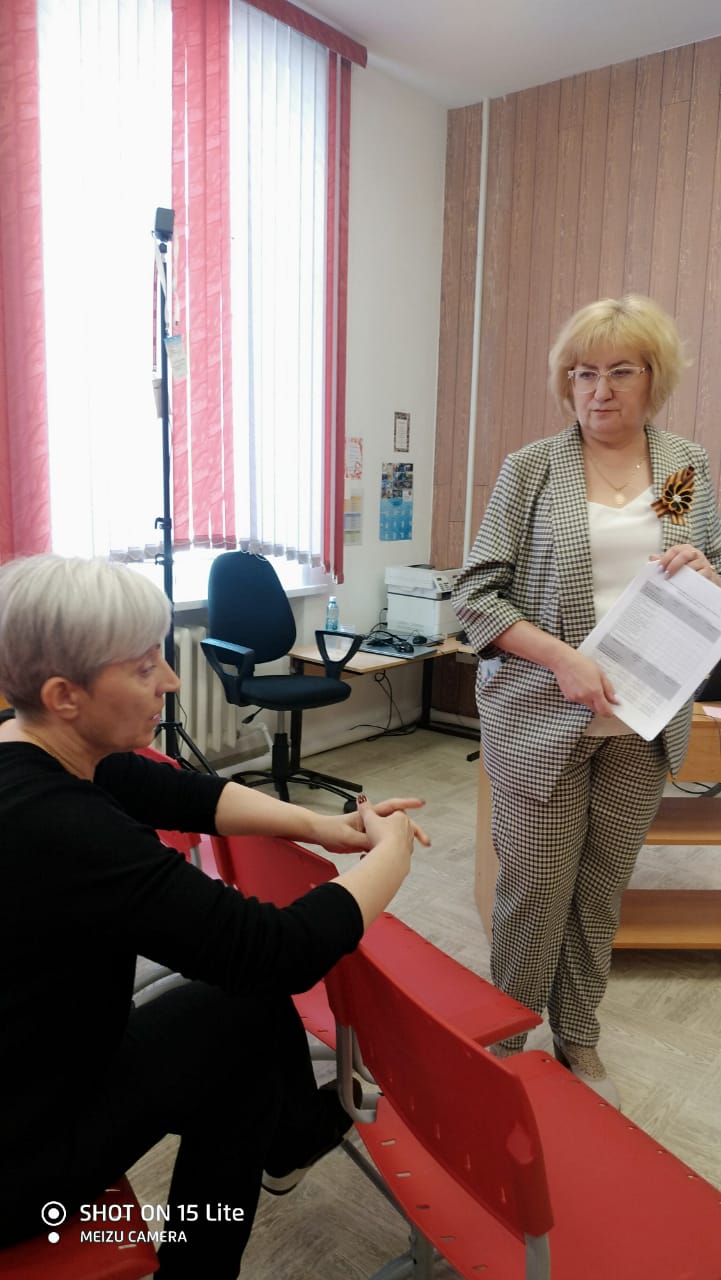 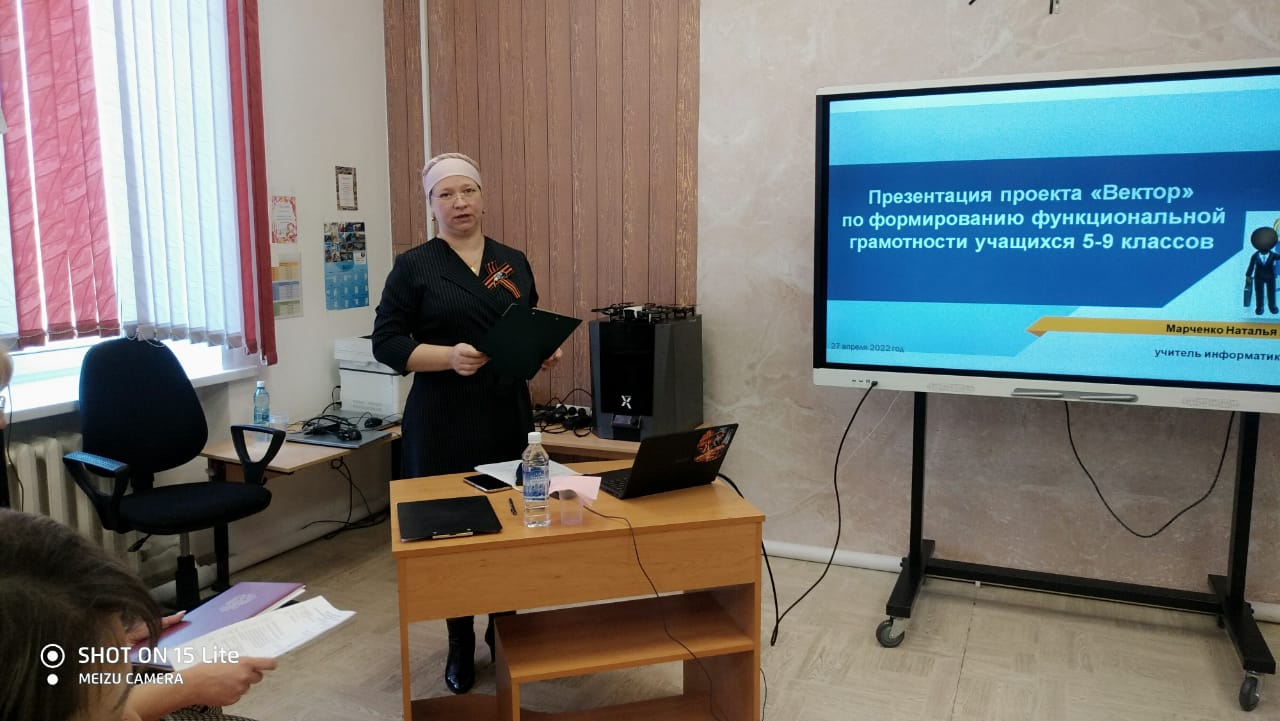 